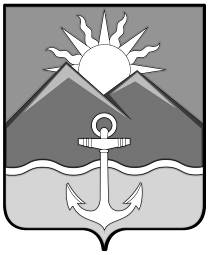 БЮЛЛЕТЕНЬмуниципальных правовых актовХасанского муниципального районаВыпуск № 309 сентября 2022 г.Официальное изданиеп. Славянка Хасанского района Приморского края2022ОглавлениеПОСТАНОВЛЕНИЕ главы администрации Хасанского муниципального района №27-пг от 08.08.2022 г. «О внесении изменений в постановление главы Хасанского муниципального района от 18 января 2013 года № 02-Г «Об образовании избирательных участков, участков референдума на территории Хасанского муниципального района для проведения голосования и подсчета голосов избирателей, участников референдума»	3ПОСТАНОВЛЕНИЕ администрации Хасанского муниципального района №578-па от 31.08.2022 г. «Об основных направлениях бюджетной и налоговой политики Хасанского муниципального округа на 2023 год и на плановый период 2024 и 2025 годов»	5ПОСТАНОВЛЕНИЕ администрации Хасанского муниципального района №607-па от 08.09.2022 г. «О внесении изменений в постановление администрации Хасанского муниципального района от 22.10.2021 года № 821-па «Об утверждении перечня предприятий для отбывания наказания осужденными (в том числе несовершеннолетними) в виде обязательных работ и видов бесплатных общественно-полезных работ, исполняемых осужденными к обязательным работам, перечня предприятий для отбывания наказания осужденными (в том числе несовершеннолетними) в виде исправительных работ, в Хасанском муниципальном районе»	9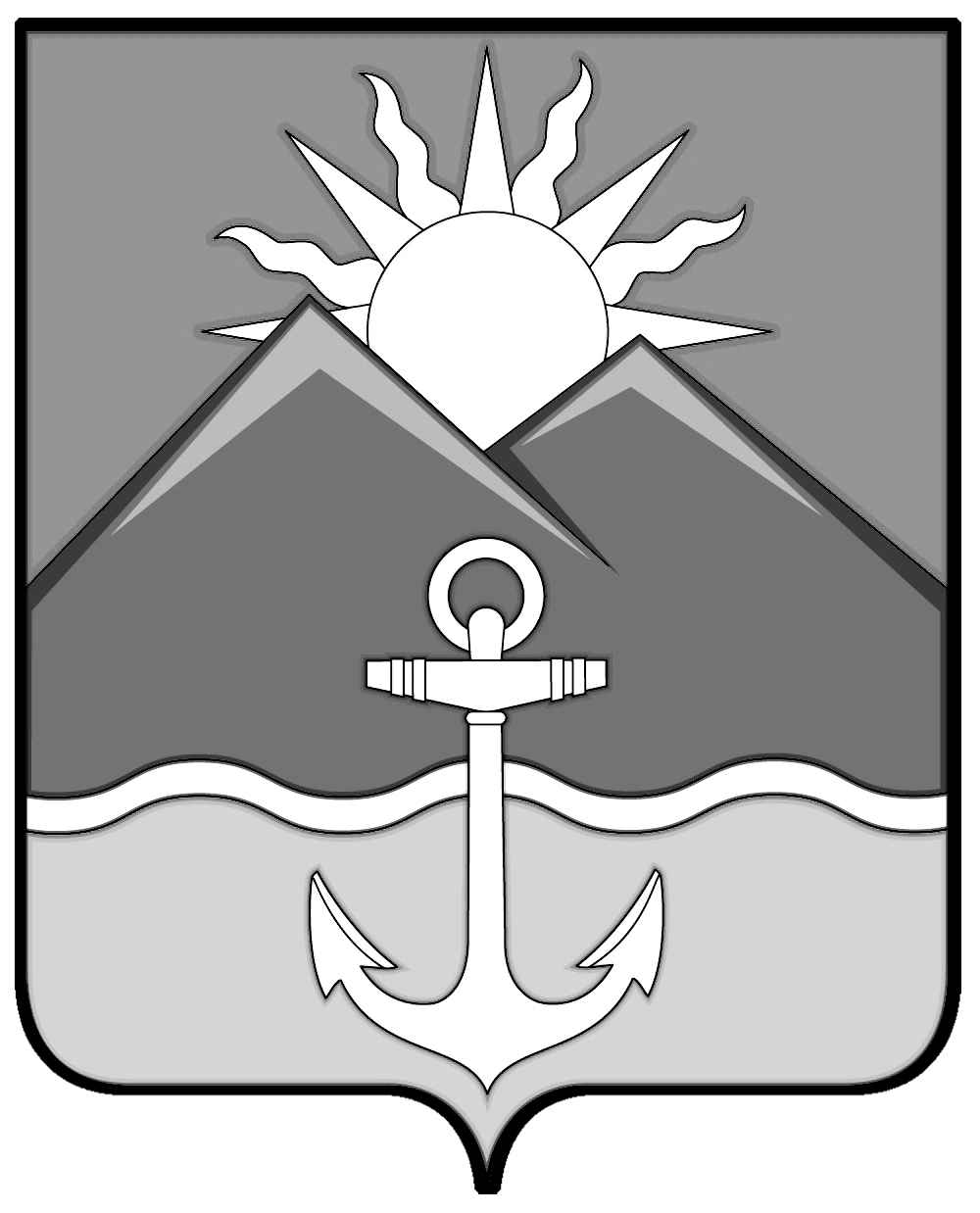 ГЛАВАХАСАНСКОГО МУНИЦИПАЛЬНОГО РАЙОНАПОСТАНОВЛЕНИЕ пгт Славянка 08.09.2022 г.                                                                                                                          № 27-пг«О внесении изменений в постановление главы Хасанского муниципального района от 18 января 2013 года № 02-Г «Об образовании избирательных участков, участков референдума на территории Хасанского муниципального района для проведения голосования и подсчета голосов избирателей, участников референдума»В соответствии с Федеральными законами от 12 июня 2002 года № 67-ФЗ «Об основных гарантиях избирательных прав и права на участие в референдуме граждан Российской Федерации», от 6 октября 2003 года № 131-ФЗ «Об общих принципах организации местного самоуправления в Российской Федерации», Законом Приморского края от 22 апреля 2022 года № 80-КЗ «О Хасанском муниципальном округе Приморского края», Избирательным кодексом Приморского края, руководствуясь Уставом Хасанского муниципального района, письмом председателя территориальной избирательной комиссии Хасанского района от 07 сентября 2022 года № 01-15/195ПОСТАНОВЛЯЮ:Внести изменения в постановление  главы Хасанского муниципального района от 18 января 2013 года № 02-Г«Об образовании избирательных участков, участков референдума на территории Хасанского муниципального района для проведения голосования и подсчетов голосов избирателей, участников референдума» (далее-постановление), в редакции постановления главы Хасанского муниципального района от 17.06.2022 года №17-пг, следующие изменения:Строку перечня избирательных участков на территории Хасанского муниципального округа Приморского края для проведения голосования и подсчета голосов избирателей, утвержденную постановлением:изложить в следующей редакцииОпубликовать настоящее постановление в Бюллетене муниципальных правовых актов Хасанского муниципального района, общественно-политической газете «Хасанские вести» и разместить на официальном сайте администрации Хасанского муниципального района в информационно-телекоммуникационной сети «Интернет».Глава Хасанскогомуниципального района                                                                                            И.В. СтепановАДМИНИСТРАЦИЯХАСАНСКОГО МУНИЦИПАЛЬНОГО РАЙОНАПОСТАНОВЛЕНИЕпгт Славянка31.08. 2022  г.                                                                                                                     № 578-паОб основных направлениях бюджетной и налоговой политики Хасанского муниципального округа на 2023 год и на плановый период 2024 и 2025 годов В соответствии со статьями 172, 184.2 Бюджетного кодекса Российской Федерации, Федеральным законом от 06.10.2003 г. № 131-ФЗ «Об общих принципах  организации местного  самоуправления  в  Российской  Федерации», статьей 15 Нормативного правового акта от 29 ноября 2019 г.  № 25-НПА «О бюджетном процессе и межбюджетных отношениях в Хасанском муниципальном районе», статьей 5 Закона Приморского края  от 22.04.2022 г. № 80-КЗ «О Хасанском муниципальном округе», администрация Хасанского муниципального районаПОСТАНОВЛЯЕТ:1.  Утвердить прилагаемые Основные направления бюджетной и налоговой политики Хасанского муниципального округа на 2023 год и на плановый период 2024 и 2025 годов.2. Финансовому управлению администрации Хасанского муниципального района при формировании бюджета на 2023 год и на плановый период 2024 и 2025 годов руководствоваться настоящими основными  направлениями бюджетной и налоговой политики Хасанского муниципального округа 2023 год и на плановый период 2024 и 2025 годов.3. Опубликовать настоящее постановление в Бюллетене муниципальных правовых актов Хасанского муниципального района и разметить на официальном сайте администрации Хасанского муниципального района в информационно-телекоммуникационной сети «Интернет».4.  Контроль за исполнением настоящего постановления оставляю за собой.Глава  Хасанского                                                                                                      муниципального района		       		                       	                        И.В. Степанов                               Утвержденыпостановлением администрацииХасанского муниципального районаот  31.08.2022  года   №  578 -паОсновные направления бюджетной иналоговой политики Хасанского муниципального округа на 2023 год и на плановый период 2024 и 2025 годовОсновные направления бюджетной и налоговой политики Хасанского муниципального округа на 2023 год и на плановый период 2024 и 2025 годов подготовлены в соответствии со статьями 172, 184.2 Бюджетного кодекса Российской Федерации, Указом Президента Российской Федерации от 7 мая 2018 г. № 204 «О национальных целях и стратегических задачах развития Российской Федерации на период до 2024 года»,  Федеральным законом от 06.10.2003 г. № 131-ФЗ «Об общих принципах  организации  местного  самоуправления  в  Российской  Федерации»,  статьей 15 Нормативного правового акта от 29 ноября 2019 г. № 25-НПА «О бюджетном процессе и межбюджетных отношениях в Хасанском муниципальном районе», статьей 5 Закона Приморского края  от 22.04.2022 г.№ 80-КЗ «О Хасанском муниципальном округе», с учетом итогов реализации бюджетной и налоговой политики в 2021 - 2023 годах.          Основные направления бюджетной и налоговой политики сохраняют преемственность в отношении определенных ранее приоритетов и скорректированы с учетом текущей экономической ситуации и необходимостью реализации приоритетных задач социально-экономического развития Хасанского муниципального округа.           Целью основных направлений бюджетной политики на 2023-2025 годы (далее - бюджетная политика) является определение условий, используемых для составления проекта бюджета  Хасанского муниципального округа (далее – бюджет округа) на 2023-2025 годы, основных подходов к его формированию и общего порядка разработки основных характеристик и прогнозируемых параметров бюджета округа, а также обеспечение прозрачности и открытости бюджетного планирования.      Основные направления налоговой и бюджетной политики на 2023-2025 годыОсновным приоритетным направлением налоговой политики Хасанского муниципального округа остается организация работы по увеличению поступлений налоговых и неналоговых доходов в бюджет округа.Проведение эффективной налоговой политики в Хасанском муниципальном округе в 2023 году и плановом периоде 2024 и 2025 годах будет являться основным инструментом пополнения доходной части местного бюджета.Налоговая политика в 2023-2025  годах сохранит преемственность основных принципов,  заложенных  в  предыдущие  годы,  и  будет  нацелена  на  обеспечение устойчивости бюджета округа. Для обеспечения экономической стабильности и минимизациибюджетных рисков прогнозирование доходов бюджета округа будет осуществляться исходя из среднего прироста проектируемого объема налоговых и неналоговых платежей бюджета округа на 2023 год по отношению к консолидированному бюджету 2022 года с учетом показателей социально-экономического развития Хасанского муниципального района на 2023 год и на период до 2025 года и расчетов главных администраторов доходов.  В  предстоящий  трехлетний  период  останутся  актуальными  главные направления налоговой политики Хасанского муниципального района:увеличение доходности муниципального имущества, переданного в возмездное пользование, вовлечение в хозяйственный оборот неиспользуемых объектов недвижимости и земельных участков, проведения перерасчета размера платы за аренду земельных участков по их новой кадастровой стоимости, осуществление муниципального земельного контроля;усиление претензионной работы в отношении арендаторов имущества и земельных участков, находящихся в муниципальной собственности, имеющих задолженность по арендной плате,  а  также  земельные участки, государственная собственность на которые не разграничена;повышение контроля за полным и своевременным поступлением доходов в бюджет округа и принятие мер по своевременному взысканию просроченной дебиторской задолженности в соответствующий бюджетулучшение качества администрирования налоговых доходов главными администраторами доходов бюджета округа;продолжение работы по эффективному межведомственному взаимодействию, целями которого являются повышение уровня собираемости налогов, сборов и иных обязательных платежей, снижение задолженности во все уровни бюджета, достижение высокой степени достоверности информации об объектах налогообложения;улучшение инвестиционного климата и поддержки инновационного предпринимательства в муниципальном округе. проведение ежегодной оценки эффективности налоговых расходов (налоговых льгот и пониженных налоговых ставок) с последующим формированием предложений по сокращению или отмене неэффективных налоговых льгот и преференций, пересмотру условий их предоставления.  Принятие решений о предоставлении новой льготы, снижения налоговой ставки или иного стимулирующего механизма должно сопровождаться определением источника для такого решения.Основной целью бюджетной политики на 2023 год и на плановый период 2024 и 2025  годов остается обеспечение сбалансированности и устойчивости бюджета округа с учетом текущей экономической ситуации.Реализация  бюджетной  политики  сопровождается  усиливающейся  с каждым  годом  социальной  нагрузкой  на   бюджет округа,  а  также необходимостью решения задач с безусловной реализацией национальных и региональных проектов. В  условиях  недостатка собственной доходной базы и высокой зависимости  от  объема  финансовой  помощи  и  целевых  субсидий  из регионального  бюджета,    необходимо  финансовое  участие  в  реализации государственных  программ  Приморского края  на  территории Хасанского муниципального округа. В связи с этим, для обеспечения сбалансированности бюджета округа одним из основных направлений реализации бюджетной политики является принятие мер по повышению эффективности бюджетных расходов, прозрачности и обоснованности показателей муниципальных программ округа, реализуемых проектов. Все программно-целевые методы управления Хасанского муниципального округа должны отвечать приоритетам его социально-экономического развития, а также реализовываться с учетом бюджетной эффективности программных мероприятий, оценивать степень достижения поставленных целей и задач. В целях повышения эффективности расходов важен пересмотр первостепенных расходных обязательств и уточнение отраслевых приоритетов. Главным распорядителям  средств   бюджета округа необходимо  ответственно  подходить  к  формированию предложений по распределению базовых бюджетных  ассигнований,  исходя  из  обоснованности  бюджетной эффективности  их  реализации  при  условии  безусловного  финансового обеспечения  и исполнения действующих расходных обязательств в полном объеме, в том числе с учетом их оптимизации и эффективности исполнения, сокращая малоэффективные бюджетные расходы.Бюджетная политика нового бюджетного цикла в области расходов сохраняет преемственность задач предыдущих периодов и будет направлена на дальнейшее развитие экономики и социальной сферы, повышение уровня жизни граждан, создание комфортных условий для их проживания.Для достижения указанной цели необходимо сосредоточить усилия на решение следующих задач, которые необходимо реализовывать в текущем году, и, которые поставлены в качестве приоритетов:повышение эффективности расходов бюджета округа, формирование бюджетных параметров исходя из необходимости безусловного исполнения действующих расходных обязательств, в том числе с учетом их оптимизации и эффективности исполнения, осуществления взвешенного подхода к принятию новых расходных обязательств  на основе тщательной оценки их эффективности и при наличии ресурсов для их гарантированного исполнения в пределах принятых бюджетных ограничений,  недопущение установления и исполнения расходных обязательств, не относящихся к полномочиям органов местного самоуправления муниципального округа, а также не обеспеченных источниками финансирования,осуществление контроля за состоянием кредиторской задолженности муниципальных учреждений и недопущение   образования  новой просроченной   кредиторской задолженности по принятым обязательствам;            совершенствование организации муниципальных закупок в соответствии с Федеральным законом от 05.04.2013 № 44-ФЗ «О контрактной системе в сфере закупок товаров, работ, услуг для обеспечения государственных и муниципальных нужд;            повышение уровня освоения средств межбюджетных трансфертов из федерального и регионального бюджетов с обеспечением достижения показателей результативности их использования;            наличие эффективной системы внутреннего муниципального финансового контроля и внутреннего финансового аудита – необходимый фактор для принятия рациональных управленческих решений, результатом которого является своевременная идентификация,оценка и минимизация рисков, устранение дублирования функций, повышение эффективности финансово-хозяйственной деятельности, снижение вероятности наложения санкций и предписаний надзорными и контрольными органами;            строгое соблюдение бюджетно-финансовой дисциплины всеми главными распорядителями и получателями бюджетных средств;            осуществление анализа деятельности казенных, бюджетных и автономных учреждений;обеспечение открытости и понятности бюджетной информации, повышение финансовой грамотности граждан;продолжение реализации мероприятий, направленных на развитие на территории муниципального округа практик инициативного бюджетирования;реализация мероприятий, способствующих сохранению безопасного уровня муниципального долга Хасанского муниципального округа и расходов на его обслуживание.Важная роль в обеспечении устойчивости бюджетной системы отводится снижению рисков неисполнения первоочередных и социально значимых обязательств, недопущению принятия новых расходных обязательств, не обеспеченных доходными источниками. Реализация направлений бюджетной и налоговой политики должна являться необходимым условием обеспечения ключевых бюджетных приоритетов и поддержанию сбалансированности бюджета округа.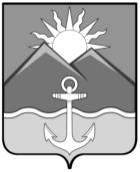 АДМИНИСТРАЦИЯХАСАНСКОГО МУНИЦИПАЛЬНОГО РАЙОНАПОСТАНОВЛЕНИЕпгт Славянка08 сентября 2022 года                                                                                                        № 607-паО внесении изменений в постановление администрации Хасанского муниципального района от 22.10.2021 года № 821-па «Об утверждении перечня предприятий для отбывания наказания осужденными (в том числе несовершеннолетними) в виде обязательных работ и видов бесплатных общественно-полезных работ, исполняемых осужденными к обязательным работам, перечня предприятий для отбывания наказания осужденными (в том числе несовершеннолетними) в виде исправительных работ, в Хасанском муниципальном районе»В соответствии с Уголовным кодексом Российской Федерации, Уголовно-исполнительным кодексом Российской Федерации, Федеральными законами от 21 июля 1997 № 118-ФЗ «О судебных приставах», от 06.10.2003 № 131-ФЗ  «Об общих принципах организации местного самоуправления в Российской Федерации», руководствуясь Уставом Хасанского муниципального района, рассмотрев обращение начальника филиала по Хасанскому району ФКУ УИИ ГУФСИН Росси по Приморскому краю, вх. № 7490 от 31.08.2022 года,  администрация Хасанского муниципального района,  ПОСТАНОВЛЯЕТ:1. Внести в постановление администрации Хасанского муниципального района от 22.10.2021 года № 821-па «Об утверждении перечня предприятий для отбывания наказания осужденными (в том числе несовершеннолетними) в виде обязательных работ и видов бесплатных общественно-полезных работ, исполняемых осужденными к обязательным работам, перечня предприятий для отбывания наказания осужденными (в том числе несовершеннолетними) в виде исправительных работ, в Хасанском муниципальном районе» (далее – Постановление) следующие изменения:1.1. Изложить в новой редакции приложение № 1 к Постановлению «Перечень предприятий для отбывания наказания осужденными (в том числе несовершеннолетними) в виде обязательных работ в Хасанском муниципальном районе», согласно приложению № 1 к настоящему постановлению.   1.2. Изложить в новой редакции приложение № 2 к Постановлению «Перечень предприятий для отбывания наказания осужденными (в том числе несовершеннолетними) в виде исправительных работ в Хасанском муниципальном районе», согласно приложению № 2 к настоящему постановлению.  2. Опубликовать настоящее постановление в Бюллетене муниципальных правовых актов Хасанского муниципального района и разместить на официальном сайте администрации Хасанского муниципального района в информационно-телекоммуникационной сети «Интернет».3. Настоящее постановление вступает в силу со дня его официального опубликования.4. Контроль за исполнением настоящего постановления возложить на заместителя главы администрации Хасанского муниципального района   А.Е. Худоложного.Глава Хасанскогомуниципального района                                                                                            И.В. СтепановПриложение № 1к постановлению администрации Хасанского муниципального районаот 08.09.2022 года № 607-паПЕРЕЧЕНЬпредприятий для отбывания наказания осужденными (в т.ч. несовершеннолетними)              в виде обязательных работ и видов бесплатных общественно-полезных работ,                               исполняемых осужденными к обязательным работам  Приложение № 2к постановлению администрации Хасанского муниципального района от 08.09.2022 года № 607-паПЕРЕЧЕНЬпредприятий для отбывания наказания осужденными (в т.ч. несовершеннолетними) в виде исправительных  работ  1. АНО «Хасанское», пгт Славянка; 2. ООО УК «Маяк», пгт Славянка;3. ООО УК «Жилищная управляющая компания», пгт Славянка;4. ООО «Агропромышленный комплекс « Славянский 2000», пгт Славянка;5. ИП Волкова Н.В., магазин «Лавка вкуса»;6. ООО «Успех ДВ», пгт Зарубино;7. МУП «Зарубино-ДВ», пгт Зарубино;8. Администрация Приморского городского поселения,  пгт Приморский;9. Администрация Барабашского сельского поселения, с. Барабаш;10. Тепловой район «Хасанский», филиал «Артемовский» КГУП «Примтеплоэнерго», участок «Северный», с. Барабаш; 11. ИП Павлова, с. Барабаш;12. Администрация Хасанского городского поселения, пгт Хасан;13. ООО «Гранит», пгт Хасан;14. Администрация Краскинского городского поселения, пгт Краскино;15. АУ «УСУ» КГП, пгт Краскино;16. Тепловой район «Хасанский», филиал «Артемовский» КГУП «Примтеплоэнерго», пгт Краскино;17. ООО СП Юбиком, пгт Краскино;18. ООО «Краскинское»;19. Муниципальное казенное учреждение «ХОЗУ администрации Краскинского городского поселения», пгт Краскино,20. ООО «Веритас», п. Барабаш,21. ООО «Рыбозавод «Славянка», пгт Славянка,22. ИП «Синявский», магазин «Флагман», пгт Славянка,            23. ООО «КИМ», пгт Краскино,24. ПЧ РЖД г. Уссурийск, филиал пгт Хасан.Бюллетень муниципальных правовых актов
Хасанского муниципального районаВЫПУСК № 309 сентября 2022 г.Официальное издание, учрежденное администрацией 
муниципального образования Хасанский район исключительно 
для издания официальных сообщений и материалов, 
нормативных и иных актов Хасанского муниципального районаГлавный редактор Худоложный А.Е.Редакционная коллегия:Худоложный А.Е., Куличенко О.В., Захаренко М.А.Издатель: Администрация Хасанского муниципального района________________________________Адрес редакции692701 п. Славянка Приморского края, ул. Молодежная, 1.Выпуск № 30 9 сентября 2022 г. Изготовлено с машинописных листов. 9 сентября 2022 г.Тираж 2 экземпляров.Свободная цена. Правом распространения обладает Хасанская 
межпоселенческая (районная) библиотека.Электронная версия издания размещена на официальном сайте 
Хасанского муниципального района (http://prim-hasan.ru/).№ 3024пгт Славянка: ул. 50 лет Октября дома 1, 7а, 11, 13, 15, 17, ул. Водопадная, Весенняя, Садовая692701, пгт Славянка, л. 50 лет Октября, д. 10 «А», ЧОУ СОШ «Комашинского»,       тел. 46-1-20№ 3024пгт Славянка: ул. 50 лет Октября дома 1, 7а, 11, 13, 15, 17, 18, ул. Водопадная, Весенняя, Садовая692701, пгт Славянка, л. 50 лет Октября, д. 10 «А», ЧОУ СОШ «Комашинского»,       тел. 46-1-20	УТВЕРЖДЕНСОГЛАСОВАНГлава Хасанского муниципального района______________________/И.В. Степанов/Начальник филиала по Хасанскому району ФКУ УИИ ГУФСИН России по Приморскому краюподполковник внутренней службы____________________/В.Ю. Грецкая/N п/пНаименование организацийВиды работы1МУП «Славянка-Водоканал», 692701, Приморский край, Хасанский район, пгт Славянка,ул. Дружбы, 24- Подсобные работы. 2КГБУЗ «Хасанская ЦРБ», 692701, Приморский край, Хасанский район, пгт Славянка,пгт Славянка, ул. Дружбы, д. 5- Благоустройство, санитарная очистка и озеленение территории, уход за зелеными насаждениями, посадка саженцев, обрезка кустарников, вырубка поросли и покос травы, удаление твердых коммунальных отходов. - Подсобные работы. 3ООО УК «Маяк», 692701,Приморский край, Хасанский район, пгт. Славянка, ул. 50 лет Октября, д. 7, п. 14- Благоустройство, санитарная очистка и озеленение территории, уход за зелеными насаждениями, посадка саженцев, обрезка кустарников, вырубка поросли и покос травы, удаление твердых коммунальных отходов. - Уборка придомовых и иных территорий от мусора, снега, гололеда, уборка подъездов жилых домов, чердачных и подвальных помещений, уборка дорог и тротуаров, обочин, санитарная очистка лесопарков, пляжей, зон отдыха, водоемов.- Неквалифицированные малярные работы.- Разгрузочно-погрузочные работы.- Подсобные работы.4Казенное муниципальное учреждение «Социальное партнерство», 692701,Приморский край, Хасанский район, пгт Славянка, ул. Молодежная, д. 1- Благоустройство, санитарная очистка и озеленение территории, уход за зелеными насаждениями, посадка саженцев, обрезка кустарников, вырубка поросли и покос травы, удаление твердых коммунальных отходов. - Уборка придомовых и иных территорий от мусора, снега, гололеда, уборка подъездов жилых домов, чердачных и подвальных помещений, уборка дорог и тротуаров, обочин, санитарная очистка лесопарков, пляжей, зон отдыха, водоемов.- Неквалифицированные малярные работы.- Разгрузочно-погрузочные работы.- Подсобные работы.5Филиал Хасанский АО «Примавтодор», 692701, Приморский край, Хасанский район, пгт Славянка, ул. Строительная, д. 3- Уборка дорог и тротуаров.- Неквалифицированные малярные работы.- Разгрузочно-погрузочные работы.- Подсобные работы.6Администрация Зарубинского городского поселения, 692726, Приморский край, Хасанский район, пгт Зарубино, ул. Строительная, д. 19 «А»- Благоустройство, санитарная очистка и озеленение территории, уход за зелеными насаждениями, посадка саженцев, обрезка кустарников, вырубка поросли и покос травы, удаление твердых коммунальных отходов. - Уборка придомовых и иных территорий от мусора, снега, гололеда, уборка подъездов жилых домов, чердачных и подвальных помещений, уборка дорог и тротуаров, обочин, санитарная очистка лесопарков, пляжей, зон отдыха, водоемов.- Уборка территорий мемориалов, обелисков и памятников военной истории, кладбищ и захоронений. 7МУП «Зарубино-ДВ», 692726, Приморский край, Хасанский район, пгт Зарубино, ул. Строительная, д. 19 «А»- Благоустройство, санитарная очистка и озеленение территории, уход за зелеными насаждениями, посадка саженцев, обрезка кустарников, вырубка поросли и покос травы, удаление твердых коммунальных отходов. - Уборка придомовых и иных территорий от мусора, снега, гололеда, уборка подъездов жилых домов, чердачных и подвальных помещений, уборка дорог и тротуаров, обочин, санитарная очистка лесопарков, пляжей, зон отдыха, водоемов.- Неквалифицированные малярные работы.- Разгрузочно-погрузочные работы.- Подсобные работы.- Уборка территорий мемориалов, обелисков и памятников военной истории, кладбищ и захоронений. 8Администрация Приморского городского поселения, 692710,Приморский край,Хасанский район, пгт Приморский,ул. Центральная, д. 46 «Б»- Благоустройство, санитарная очистка и озеленение территории, уход за зелеными насаждениями, посадка саженцев, обрезка кустарников, вырубка поросли и покос травы, удаление твердых коммунальных отходов. - Уборка придомовых и иных территорий от мусора, снега, гололеда, уборка подъездов жилых домов, чердачных и подвальных помещений, уборка дорог и тротуаров, обочин, санитарная очистка лесопарков, пляжей, зон отдыха, водоемов.- Уборка территорий мемориалов, обелисков и памятников военной истории, кладбищ и захоронений. 9Администрация Посьетского городского поселения, 692705, Приморский край, Хасанский район, пгт Посьет, ул. Портовая, д. 46- Благоустройство, санитарная очистка и озеленение территории, уход за зелеными насаждениями, посадка саженцев, обрезка кустарников, вырубка поросли и покос травы, удаление твердых коммунальных отходов. - Уборка придомовых и иных территорий от мусора, снега, гололеда, уборка подъездов жилых домов, чердачных и подвальных помещений, уборка дорог и тротуаров, обочин, санитарная очистка лесопарков, пляжей, зон отдыха, водоемов.- Уборка территорий мемориалов, обелисков и памятников военной истории, кладбищ и захоронений. 10 МУ «Хозяйственное учреждение администрации Посьетского городского поселения»,692705, Приморский край, Хасанский район,пгт Посьет, Портовая улица, 46- Благоустройство, санитарная очистка и озеленение территории, уход за зелеными насаждениями, посадка саженцев, обрезка кустарников, вырубка поросли и покос травы, удаление твердых коммунальных отходов. - Уборка придомовых и иных территорий от мусора, снега, гололеда, уборка подъездов жилых домов, чердачных и подвальных помещений, уборка дорог и тротуаров, обочин, санитарная очистка лесопарков, пляжей, зон отдыха, водоемов.- Уборка территорий мемориалов, обелисков и памятников военной истории, кладбищ и захоронений. - Неквалифицированные малярные работы.- Разгрузочно-погрузочные работы.- Подсобные работы.11Администрация Безверховского сельского поселения, 692721,Приморский край,Хасанский район,с. Безверхово, ул. Советская, д. 23 «А»- Благоустройство, санитарная очистка и озеленение территории, уход за зелеными насаждениями, посадка саженцев, обрезка кустарников, вырубка поросли и покос травы, удаление твердых коммунальных отходов. - Уборка придомовых и иных территорий от мусора, снега, гололеда, уборка подъездов жилых домов, чердачных и подвальных помещений, уборка дорог и тротуаров, обочин, санитарная очистка лесопарков, пляжей, зон отдыха, водоемов.- Уборка территорий мемориалов, обелисков и памятников военной истории, кладбищ и захоронений. 12МКУ «Феникс» Безверховского сельского поселения; 692721, Приморский край, Хасанский район, с. Безверхово, Советская улица, дом.23а- Благоустройство, санитарная очистка и озеленение территории, уход за зелеными насаждениями, посадка саженцев, обрезка кустарников, вырубка поросли и покос травы, удаление твердых коммунальных отходов. - Уборка придомовых и иных территорий от мусора, снега, гололеда, уборка подъездов жилых домов, чердачных и подвальных помещений, уборка дорог и тротуаров, обочин, санитарная очистка лесопарков, пляжей, зон отдыха, водоемов.- Уборка территорий мемориалов, обелисков и памятников военной истории, кладбищ и захоронений. - Неквалифицированные малярные работы.- Разгрузочно-погрузочные работы.- Подсобные работы.13Администрация Краскинского городского поселения, 692715, Приморский край, Хасанский район, пгт Краскино, ул. Пионерская, д. 5;- Благоустройство, санитарная очистка и озеленение территории, уход за зелеными насаждениями, посадка саженцев, обрезка кустарников, вырубка поросли и покос травы, удаление твердых коммунальных отходов. - Уборка придомовых и иных территорий от мусора, снега, гололеда, уборка подъездов жилых домов, чердачных и подвальных помещений, уборка дорог и тротуаров, обочин, санитарная очистка лесопарков, пляжей, зон отдыха, водоемов.- Уборка территорий мемориалов, обелисков и памятников военной истории, кладбищ и захоронений. 14МКУ «ХОЗУ администрации Краскинского городского поселения», 692715, Приморский край, Хасанский район, пгт Краскино, переулок Пионерский, д. 7- Благоустройство, санитарная очистка и озеленение территории, уход за зелеными насаждениями, посадка саженцев, обрезка кустарников, вырубка поросли и покос травы, удаление твердых коммунальных отходов. - Уборка придомовых и иных территорий от мусора, снега, гололеда, уборка подъездов жилых домов, чердачных и подвальных помещений, уборка дорог и тротуаров, обочин, санитарная очистка лесопарков, пляжей, зон отдыха, водоемов.- Уборка территорий мемориалов, обелисков и памятников военной истории, кладбищ и захоронений. - Неквалифицированные малярные работы.- Разгрузочно-погрузочные работы.- Подсобные работы.15Тепловой район «Хасанский», филиал «Артемовский» КГУП «Примтеплоэнерго», 692701, Приморский край, Хасанский район, пгт Славянка, ул. Лазо, д. 14 «А»- Уборка дорог и тротуаров.- Разгрузочно-погрузочные работы.- Подсобные работы.16ООО «Краскинское»,692715, Приморский край, Хасанский район, пгт Краскино, улица Пожарского, дом 3- Подсобные работы. 17Автономное учреждение "Универсальные социальные услуги" Краскинского городского поселения, 692715, Приморский край, Хасанский район, пгт Краскино, Пионерский переулок, 7- Благоустройство, санитарная очистка и озеленение территории, уход за зелеными насаждениями, посадка саженцев, обрезка кустарников, вырубка поросли и покос травы, удаление твердых коммунальных отходов. - Уборка придомовых и иных территорий от мусора, снега, гололеда, уборка подъездов жилых домов, чердачных и подвальных помещений, уборка дорог и тротуаров, обочин, санитарная очистка лесопарков, пляжей, зон отдыха, водоемов.- Уборка территорий мемориалов, обелисков и памятников военной истории, кладбищ и захоронений. - Неквалифицированные малярные работы.- Разгрузочно-погрузочные работы.- Подсобные работы.18Администрация Барабашского сельского поселения, 692723,Приморский край,Хасанский район,с. Барабаш,ул. Восточная Слобода, д. 1 «А»- Благоустройство, санитарная очистка и озеленение территории, уход за зелеными насаждениями, посадка саженцев, обрезка кустарников, вырубка поросли и покос травы, удаление твердых коммунальных отходов. - Уборка придомовых и иных территорий от мусора, снега, гололеда, уборка подъездов жилых домов, чердачных и подвальных помещений, уборка дорог и тротуаров, обочин, санитарная очистка лесопарков, пляжей, зон отдыха, водоемов.- Уборка территорий мемориалов, обелисков и памятников военной истории, кладбищ и захоронений. 19Администрация Хасанского городского поселения, 692730,Приморский край,Хасанский район, пгт Хасан, ул. Вокзальная, д. 7- Благоустройство, санитарная очистка и озеленение территории, уход за зелеными насаждениями, посадка саженцев, обрезка кустарников, вырубка поросли и покос травы, удаление твердых коммунальных отходов. - Уборка придомовых и иных территорий от мусора, снега, гололеда, уборка подъездов жилых домов, чердачных и подвальных помещений, уборка дорог и тротуаров, обочин, санитарная очистка лесопарков, пляжей, зон отдыха, водоемов.- Уборка территорий мемориалов, обелисков и памятников военной истории, кладбищ и захоронений. 20.ООО «Рыбозавод «Славянка», 692701, Приморский край, Хасанский район, пгт Славянка,ул. Весенняя, 1- Переработка и консервирование рыбы, ракообразных и моллюсков. 	УТВЕРЖДЕНСОГЛАСОВАНГлава Хасанского муниципального района______________________/И.В. Степанов/Начальник филиала по Хасанскому району ФКУ УИИ ГУФСИН России по Приморскому краю подполковник внутренней службы____________________/В.Ю. Грецкая/